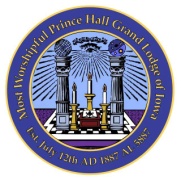 Most Worshipful Prince Hall Grand Lodge, F. & A. M. of IowaAPPLICATION FOR BEBEFITS DUE FROM THE RELIEF DEPARTMENTTo                                                              , Grand Master:	This Application is hereby made to the Relief Department of the Grand Lodge for benefits due on account of the death of Brother                                                                   a late member of                                           Lodge No.             at                                                , Iowa.Date and place of birth:    Date and place of death:    Has been in good standing in the lodge for the past four years:   If not, when did he last become a member:   Has he any heirs:    To whom shall the benefits be paid:    Relationship:        Address:    No.                  Street                                                Apt/Unit #                                                                                                                                                                                       City                                                    State 			Zip Code  			Remarks:     We certify that the foregoing answers are correct to the best of our knowledge and belief.								Signed:                                               W. M.									  				      Sec’y             Date of Filling:  Note: When married women are mentioned, use full name.Send this copy to the Grand Master’s Office.